COMPARATIVE STUDY OF THE USE OF PICTURE AND WITHOUT PICTURE IN ACCOMPLISHING THEIR ENGLISH TEST ON THE SEVENTH YEAR STUDENTS OF SMP N 39 PURWOREJO IN THE ACADEMIC YEAR OF 2012 /2013JOURNALSubmitted as Partial Fulfillment of the Requirements for the Attainment of SarjanaPendidikan Degree in English Education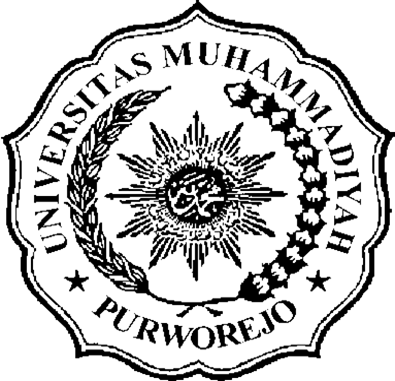 By:Trisnawati09.212.0320ENGLISH EDUCATION DEPARTMENT TEACHER TRAINING AND EDUCATIONAL SCIENCE FACULTY MUHAMMADIYAH UNIVERSITY OF PURWOREJO2013COMPARATIVE STUDY OF THE USE OF PICTURE AND WITHOUT PICTURE IN ACCOMPLISHING THEIR ENGLISH TEST ON THE SEVENTH YEAR STUDENT OF SMP N 39 PURWOREJO IN THE ACADEMIC YEAR OF 2012/2013By:  Trisnawati, English Education Study Program, Teacher Training and Education Sciences Faculty Muhammadiyah University of Purworejoumuhasabah @gmail.comAbstractTeaching English in junior high school has not succeeded yet. Although student have learned the language for many years, they still have many difficulties. The researcher is conducted a researcher  in find how effective  pictures and without picture in  accomplishing their English tests on the seventh year student of Junior High School. By using picture as a media ,  the student in remembering vocabulary from explanation text so picture given by teacher. Besides, the student will get new experience in learning English and they will not feel bored. This researcher  was conducted in know the difference the use of picture and without picture in accomplishing their English test. The research in was carried out at SMP N 39 during  two days an April 2013. In this research, the researcher took 38 student as the sample. In collect the data, the researcher used test as the instrument. There were  both pre-test and post-test. The researcher gave both pre-test and post-test in one class. Moreover, the analyze the data, the researcher used t-test formula. After analyzing the data, the researcher concludes can be used in student accomplishing  their English test is effective. It can be proved by the data computation, the researcher finds the result of t-value is 13. 02 based on the 5 % significant level, the value of t-table 1.687. The result of computation shows that t-value is higher than t-table that is 13. 02.>1.687. So, it can be stated that the hypothesis is accepted.Key Words:  Teaching learning, comparative, Picture, Media, TestBackgroundLanguage is a means of communication. It is always used in interaction anywhere, anytime, and with anybody. Since getting up till going back in bed, we always use language. Mastering a foreign language is considered in be a need in our modern society and in the globalization era. English is an international language. It is the language for science and technology. English is one of the international language  which is used in most  countries all over the word. Thus, we know that language is very important for our life.Indonesian assumes that the English Language is a foreign language. So, the Indonesian feels difficult in accept it. If someone wants in learn English very well, she should know the language four skills. They are listening, speaking, reading, and writing. Besides, she has in master the language components, such as : phonology, grammar, vocabulary, and pronunciation in support the four language skills because the skills are very important. Based on the statement above, the researcher is interested to conduct the research entitled “ comparative study of the use of picture and without picture in  accomplishing their English test on the seventh year students of SMPN 39 purworejo  in the academic year of 2012 / 2013.Research MethodThis research is designed as descriptive quantitative. The purposes of research are to know kind of pictures can be used in comparative study of the use of picture and whether   not picture are effective in comparative study of the without picture  or not picture in accomplishing their English test. Based on the   result test of use picture and without picture is effective.The researcher used a test to know the ability of students without media  picture and using pictures. The test will be in the forms of multiple choice test with 20 items and the students will get 45 minutes to do the test. In collecting the data, the researcher undertakes this research through three activities.The inferential analysis, the statistic used by the researcher is test-t-test. This analysis is employed to provide an answer to the question how is the comparative study use of pictures and without picture in accomplishing their English test. The inferential analysis in this study includes pre -test and post- test.C.	Finding and DiscussionFrom the result of test, the writer was gotten the data. The highest score (H) of the students’ post-test is 100, the lowest (L) is 35, the range is 65, the median (Me) is 75, the mode (Mo) is 75, and Standard deviation (SD) is 16.71, the mean (M) is 74.47 the total of students’accomplishing their English test using picture and without picture is 74.47 > 46.84, it is categorized good.From the test of use picture and without picture in accomplishing their English test, it shows they were 74.47 and 46.84 result of the pre test and post test higher than pre test. The result in Pre-test and Post-testD.	Conclusion and RecommendationIt  is mentioned before that the objectives of this study is to find out whether there is any effective use of picture and without picture in accomplishing their English test on the seventh year of SMP N 39 Purworejo in academic year of 2012 /2013.The mean of student in accomplishing their English test using picture is higher, than student accomplishing test without picture ( 74.47> 46.84). In addition, the result of t-test was 13.020. Then, the researcher consulted it shows that with the amount of the samples (N= 38) and the level of significance is 5%, the result of the computation of t-value is 13.02. Based on the value on t-table for N=37 and the significance level is 5%, the value of t-table is 1.687 the computation shows that t-table is higher than t-table is 13.02 > 1.687. Since  the obtained t-value was higher than the critical value on the table, the hypothesis is accepted. It means that there is a effectiveness of the use pictures and without picture in accomplishing their English test at seventh grade students of SMP N 39 Purworejo in the academic year of 2012/2013 is effective.BIBLIOGRAPHYArikunto, 2009. Prosedur Penelitian Suatu Pendekatan Praktek. Jakarta: Rineka Cipta.________2006.Prosedur Penelitian. Jakarta: Rineka Cipta. ________2010.Prosedur Penelitian Suatu Pendekatan Praktek. Jakarta: Rineka Cipta.Brown, Dauglas.2007. Principle of language Learning and Teaching. New Jerseyn: Prentice Hall.Hamalik ,Oemar 2007. Proses belajarmengajar.Jakarta :BumiAksara________1995.Oxford Advanced Learner’s Dictionary. Oxford. University PressHarmer , Jeremy. 2001. The practice of English Language Teaching London : Longman________2002. The Practice of English Language Teaching, 3rd Ed. New York: Longman.Hamzah , 2007. Model pembelajaran. Jakarta : BumiAksaraKistanto. 2006. The bridge English Competence for SMP Grade VII. Ghalia Indonesia.Kustandi and Bambang Sutjipto. 2011. Media Pembelajaran Manual Dan Digital. Jakarta: Ghalia Indonesia.Mayasari, Riyanti. 2007. The Teaching of  Writing to the Seventh Year Students of SMPN 3.Mustika, Eva 2012. The effectiveness of Picture as Media to Increase the Students Vocabulary Mastery at Fourth Grade of SD N Trikarso Sruweng Kebumen in the academic Year 2011/2012. A Thesis.Muarrifa. Elmina 2013. The Effectiveness of Using 3D Picture for Increasing students Vocabulary Mastery at The Fifth Grade of SD N Cangrep Kidul in the academic Year of 2012/2013. A thesis.Nunan,David and Clarice Lamb. 1996. The Self- Directed Teacher. Cambridge: Chambridge University.Purwanto. 2011. Statistika Untuk Penelitian. Yogyakarta: Pustaka Pelajar.Reid, Govin. 2009. Motivasi siswa dikelas . Gagas and Strategi. Jakarta : PT Indecks.Richards, jack, C. And Schidt, R.2010. Longman Dictionary of Language Teaching and Applied Linguistics. Great Britain : Pearson Education Liited.MMeMoSDHLRPre-test46.84505510.86702545Post-test74.47757516.711003565